Publicado en Badalona el 19/09/2017 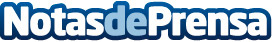 La gripe es la causa principal del 20% de las bajas laborales en EspañaCada baja  por gripe supone una pérdida de 50 horas de trabajo y un coste de 1100€Datos de contacto:Soledad OlallaNota de prensa publicada en: https://www.notasdeprensa.es/la-gripe-es-la-causa-principal-del-20-de-las_1 Categorias: Medicina Sociedad Recursos humanos http://www.notasdeprensa.es